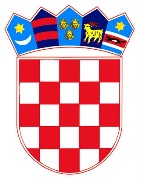 REPUBLIKA HRVATSKAMinistarstvo pravosuđaGodišnje izvješće o radu zemljišnoknjižnih odjela općinskih sudova u Republici Hrvatskoj za 2019.Zagreb, 2020.Sadržaj: I. UVOD	3II. OPĆI PODACI O STRUKTURI OPĆINSKIH SUDOVA U REPUBLICI HRVATSKOJ	4III. OPĆI PRIKAZ PODATAKA O KRETANJU PREDMETA NA ZEMLJIŠNOKNJIŽNIM ODJELIMA OPĆINSKIH SUDOVA	6IV. PREGLED POSLOVANJA POJEDINAČNO PO SUDOVIMA	8V. VRIJEME RJEŠAVANJA REDOVNIH ZK PREDMETA	21VI. ZEMLJIŠNOKNJIŽNI ODJELI PREMA BROJU NERIJEŠENIH REDOVNIH PREDMETA	23VII. STRUKTURA ZEMLJIŠNOKNJIŽNIH PREDMETA PREMA SLOŽENOSTI	25VIII. PREGLED OBNOVE I OSNIVANJA ZEMLJIŠNIH KNJIGA	29IX. ELEKTRONIČKO POSLOVANJE ZEMLJIŠNOKNJIŽNIH ODJELA OPĆINSKIH SUDOVA REPUBLIKE HRVATSKE U 2019.	42X. PROCJENA FINANCIJSKIH POKAZATELJA POSLOVANJA	44XI. POPIS TABLICA I GRAFIKONA	45I. UVODKontinuirano praćenje rada zemljišnoknjižnih odjela, s ciljem uočavanja i otklanjanja problema u radu zemljišnoknjižnih odjela dio je programa sređivanja zemljišnoknjižnih podataka u svrhu modernizacije i sređivanja stanja registracije nekretnina u Republici Hrvatskoj. Sukladno odredbama čl. 72. st. 1. toč. 5. i čl. 73. Zakona o sudovima (“Narodne novine” broj 28/13., 33/15., 82/15., 82/16., 67/18., 126/19.) Ministarstvo pravosuđa kao tijelo koje obavlja poslove pravosudne uprave prikuplja i analizira statističke i druge podatke o djelovanju sudova te u skladu s time izrađuje propisana statistička izvješća. Posebna se pozornost posvećuje analizi rada zemljišnoknjižnih odjela općinskih sudova u Republici Hrvatskoj, koja se provodi primjenom metodologije uvedene 1. studenog 2014. Prema navedenoj metodologiji posebno se prati rješavanje redovnih predmeta (upisi) te rješavanje posebnih zemljišnoknjižnih postupaka (prigovori, žalbe, pojedinačni ispravni postupci, povezivanje zemljišne knjige i knjige položenih ugovora, postupci obnove, osnivanja i dopune zemljišnih knjiga). Posebni zemljišnoknjižni postupci su raspravni postupci te su vezani zakonom propisanim rokovima utvrđenim za pojedine radnje u istima. Metodologija praćenja rada zemljišnoknjižnih odjela općinskih sudova u Republici Hrvatskoj obuhvaća izračune:  koeficijenata ažurnosti, broja dana za rješavanja redovnih predmeta, obuhvata rješavanja predmeta u odnosu na broj zaprimljenih predmeta u promatranom razdoblju s posebnim praćenjem zemljišnoknjižnih odjela kojima je potrebno više od 90 dana za rješavanje redovnih predmeta, odnosno zemljišnoknjižnih odjela s više od 1.000 neriješenih redovnih predmeta, a radi učinkovitijeg funkcioniranja suda i poduzimanja odgovarajućih mjera poboljšanja. U analizi rada zemljišnoknjižnih odjela općinskih sudova u Republici Hrvatskoj korišteni su podaci koje sudovi dostavljaju Ministarstvu pravosuđa na mjesečnoj razini, a koji se odnose na broj i vrstu zaprimljenih, riješenih i neriješenih predmeta. Donesen je novi Pravilnik o elektroničkom poslovanju korisnika i ovlaštenih korisnika sustava zemljišnih knjiga (“Narodne novine” broj 108/19.) kojim je proširen krug ovlaštenih korisnika elektroničkog podnošenja prijedloga za upis u zemljišnu knjigu i na nadležna državna odvjetništva kada je to potrebno u pripremi i vođenju određenog sudskog ili upravnog postupka. I dalje se u okviru redovitog mjesečnog praćenja rada zemljišnoknjižnih odjela općinskih sudova u Republici Hrvatskoj prati i elektroničko poslovanje sudova primjenom statističkih podataka iz Zajedničkog informacijskog sustava zemljišnih knjiga i katastra (ZIS) kao i One Stop Shop sustava kao podsustava ZIS-a. Prikupljeni mjesečni statistički podaci objedinjeni su u ovom godišnjem statističkom izvješću za 2019. godinu radi dobivanja uvida u poslovanje zemljišnoknjižnih odjela općinskih sudova u Republici Hrvatskoj, strukturu raspoloživog kadra kao i kretanje predmeta te potrebnom vremenu za rješavanje redovnih predmeta. II. OPĆI PODACI O STRUKTURI OPĆINSKIH SUDOVA U REPUBLICI HRVATSKOJStupanjem na snagu Zakona o područjima i sjedištima sudova (“Narodne novine” broj 67/18., stupio na snagu 1. siječnja 2019.) u Republici Hrvatskoj došlo je do promjene ustroja općinskih sudova u Republici Hrvatskoj. Kao novi sudovi ustanovljeni su Općinski sud u Crikvenici, Općinski sud u Đakovu, Općinski sud u Kutini, Općinski sud u Makarskoj, Općinski sud u Metkoviću, Općinski sud u Pazinu, Općinski sud u Sesvetama te Općinski sud u Vinkovcima s pripadajućim zemljišnoknjižnim odjelima. Promjenom ustroja sudova ustanovljeno je 30 općinskih sudova u kojima djeluje 61 stalna služba. U 30 općinskih sudova s pripadajućim stalnim službama ustanovljeno je 108 zemljišnoknjižnih odjela. U 108 zemljišnoknjižnih odjela zaposleno je 835 zemljišnoknjižnih službenika. U odnosu na spolnu strukturu u zemljišnoknjižnim odjelima zaposleno je 693 žena što čini 82,99 % ukupnog broja zemljišnoknjižnih službenika, te je zaposleno 142 muškaraca što čini 17,01% ukupnog broja zemljišnoknjižnih službenika. Grafikon 1. Struktura zemljišnoknjižnih službenika prema spoluU odnosu na obrazovnu strukturu zemljišnoknjižnih službenika najviše službenika ima srednju stručnu spremu - 60,48%, višu stručnu spremu ima 32,81% dok visoku stručnu spremu ima 6,71%. Grafikon 2. Struktura zemljišnoknjižnih službenika prema stupnju obrazovanjaPrema dodijeljenom ovlaštenju za samostalnu izradu odluka u zemljišnoknjižnim predmetima,  62,28% zemljišnoknjižnih službenika je ovlašteno samostalno izrađivati odluke u zemljišnoknjižnim predmetima dok 37,72% čine zemljišnoknjižni službenici bez posebnog ovlaštenja. Grafikon 3. Struktura zemljišnoknjižnih službenika prema ovlaštenjuIII. OPĆI PRIKAZ PODATAKA O KRETANJU PREDMETA NA ZEMLJIŠNOKNJIŽNIM ODJELIMA OPĆINSKIH SUDOVAAnalizom podataka utvrđeno je da je u 2019. godini- izdano 1.032.365 zemljišnoknjižnih izvadaka- zaprimljeno je 519.274 predmeta (redovni i posebni)- riješeno je 510.264 predmeta (redovni i posebni)- na dan 31.12.2019. neriješeno je 55.990 redovnih predmeta odnosno 23.945 posebnih predmeta. Tablica 1. Podaci o radu zemljišnoknjižnih odjela – četverogodišnje razdobljeU odnosu na 2018., u 2019. godini zabilježeno je smanjenje broja izdanih zemljišnoknjižnih izvadaka za 10,78%, povećanje broja zaprimljenih predmeta za 4,75%, povećanje broja riješenih predmeta za 2,90% te povećanje broja neriješenih redovnih predmeta za 20,58% . Grafikon 4. Grafički prikaz podataka o radu zemljišnoknjižnih odjelaPrema usporednom prikazu podataka iz Tablice 1. za četverogodišnje razdoblje uočava se smanjenje broja izdanih zemljišnoknjižnih izvadaka (u odnosu na 2016. smanjenje od 8,39%), povećanje broja zaprimljenih predmeta (u odnosu na 2016. povećanje od 6,15%), povećanje broja riješenih predmeta (u odnosu na 2016. povećanje od 6,56%) te povećanje broja neriješenih redovnih predmeta (u odnosu na 2016. povećanje od 33,16%). Tablica 2. Prikaz broja dana potrebnog za rješavanje redovnih predmeta kroz četverogodišnje razdobljeU odnosu na vrijeme rješavanja redovnih predmeta, u 2019. godini prosječni broj dana potreban za rješavanje redovnih predmeta bilo je 28 dana, što čini povećanje broja dana potrebnog za rješavanje redovnih predmeta u odnosu na 2018. godinu (25 dana). U odnosu na prikaz četverogodišnjeg razdoblja uočava se trend povećanja broja dana potrebnog za rješavanje redovnih predmeta. IV. PREGLED POSLOVANJA POJEDINAČNO PO SUDOVIMA U nastavku se daje tabelarni pregled poslovanja zemljišnoknjižnih odjela s godišnjim prikazom izdanih zemljišnoknjižnih izvadaka, zaprimljenih, riješenih i neriješenih predmeta, izračunom koeficijenta ažurnosti i vremenom (broja dana) potrebnim za rješavanje redovnih predmeta.Tablica 3. Pregled poslovanja po sudovimaTablica 4. Prikaz odstupanja u poslovanju zemljišnoknjižnih odjela općinskih sudova u odnosu na 2018. godinu* U 2018. godini ZKO Đurđevac nije bio ustrojen te za isti nije moguće prikazati odstupanje u odnosu na 2018. godinu.Grafikon 5. Usporedni mjesečni prikaz izdanih zk izvadaka (svi zk odjeli) u odnosu na 2018U odnosu na broj izdanih zk izvadaka, kod 84 zemljišnoknjižna odjela zabilježeno je smanjenje broja izdanih izvadaka u odnosu na 2018., dok je kod 24 zemljišnoknjižna odjela zabilježeno povećanje broja izdanih zk izvadaka. Najveće smanjenje broja izdanih zk izvadaka zabilježeno je kod ZKO Zagreb (smanjenje od 15.387 zk izvadaka u odnosu na 2018.), ZKO Rovinj (smanjenje od 12.767 zk izvadaka u odnosu na 2018.), ZKO Koprivnica (smanjenje od 10.920 zk izvadaka u odnosu na 2018.), ZKO Buje (smanjenje od 10.511 zk izvadaka u odnosu na 2018.), ZKO Sisak (smanjenje od 6.890 zk izvadaka u odnosu na 2018.), ZKO Bjelovar (smanjenje od 5.061 zk izvadak u odnosu na 2018.), ZKO Split (smanjenje od 4.819 zk izvadaka u odnosu na 2018.), ZKO Šibenik (smanjenje od 4.701 zk izvadak u odnosu na 2018.), ZKO Karlovac (smanjenje od 4.579 zk izvadaka u odnosu na 2018.) itd. Najveće povećanje broja izdanih zk izvadaka zabilježeno je kod ZKO Vrbovec (povećanje od 6.107 zk izvadaka u odnosu na 2018.), ZKO Sveti Ivan Zelina (povećanje od 5.017 zk izvadaka u odnosu na 2018.), ZKO Novi Zagreb (povećanje od 3.546 zk izvadaka u odnosu na 2018.), ZKO Novi Marof (povećanje od 3.095 zk izvadaka u odnosu na 2018.), ZKO Sesvete (povećanje od 2.887 zk izvadaka u odnosu na 2018.), ZKO Čakovec (povećanje od 2.450 zk izvadaka u odnosu na 2018.) i ZKO Opatija (povećanje od 1.278 zk izvadaka u odnosu na 2018.).Grafikon 6. Usporedni mjesečni prikaz zaprimljenih predmeta (svi zk odjeli) u odnosu na 2018.U odnosu na priliv novih predmeta povećani priliv zabilježen je kod 71 zemljišnoknjižnog odjela dok je kod 37 zemljišnoknjižnih odjela zabilježeno smanjenje priliva predmeta. Najveće povećanje priliva predmeta zabilježeno je kod ZKO Karlovac (povećanje od 2.824 predmeta u odnosu na 2018.), ZKO Zagreb (povećanje od 2.322 predmeta u odnosu na 2018.), ZKO Rijeka (povećanje od 1.989 predmeta u odnosu na 2018.), ZKO Jastrebarsko (povećanje od 1.816 predmeta u odnosu na 2018.), ZKO Sinj (povećanje od 1.493 predmeta u odnosu na 2018.), ZKO Osijek (povećanje od 1.489 predmeta u odnosu na 2018.), ZKO Donji Miholjac (povećanje od 1.282 predmeta u odnosu na 2018.), ZKO Biograd n/m (povećanje od 1.184 predmeta u odnosu na 2018.), ZKO Novi Marof (povećanje od 1.128 predmeta u odnosu na 2018.), ZKO Delnice (povećanje od 1.099 predmeta u odnosu na 2018.), ZKO Novi Zagreb (povećanje od 1.092 predmeta u odnosu na 2018.) i ZKO Varaždin (povećanje od 1.063 predmeta u odnosu na 2018.). Najveće smanjenje broja priliva novih predmeta zabilježeno je kod ZKO Koprivnica (smanjenje od 6.260 predmeta u odnosu na 2018.), ZKO Split (smanjenje od 1.000 predmeta u odnosu na 2018.), ZKO Hrvatska Kostajnica (smanjenje od 740 predmeta u odnosu na 2018.), ZKO Bjelovar (smanjenje od 681 predmet u odnosu na 2018.), ZKO Krk (smanjenje od 613 predmeta u odnosu na 2018.), ZKO Metković (smanjenje od 597 predmeta u odnosu na 2018.), ZKO Požega (smanjenje od 542 predmeta u odnosu na 2018.), ZKO Kutina (smanjenje od 522 predmeta u odnosu na 2018.) itd.Grafikon 7. Usporedni mjesečni prikaz riješenih predmeta (svi zk odjeli) u odnosu na 2018.U odnosu na broj riješenih predmeta smanjeni broj riješenih predmeta zabilježen je kod 45 zemljišnoknjižnih odjela dok je povećanje broja riješenih predmeta zabilježeno kod 63 zemljišnoknjižnih odjela. Povećanje broja riješenih zemljišnoknjižnih predmeta zabilježeno je kod ZKO Karlovac (povećanje od 2.746 predmeta u odnosu na 2018.), ZKO Slavonski Brod (povećanje od 1.655 predmeta u odnosu na 2018.), ZKO Biograd n/m (povećanje od 1.477 predmeta u odnosu na 2018.), ZKO Osijek (povećanje od 1.470 predmeta u odnosu na 2018.), ZKO Čakovec (povećanje od 1.448 predmeta u odnosu na 2018.), ZKO Donji Miholjac (povećanje od 1.316 predmeta u odnosu na 2018.), ZKO Sesvete (povećanje od 1.302 predmeta u odnosu na 2018.), ZKO Jastrebarsko (povećanje od 1.230 predmeta u odnosu na 2018.), ZKO Ogulin (povećanje od 1.155 predmeta u odnosu na 2018.) itd.Najveće smanjenje broja riješenih zemljišnoknjižnih predmeta zabilježeno je kod ZKO Koprivnica (smanjenje od 6.074 predmeta u odnosu na 2018.), ZKO Zadar (smanjenje od 2.087 predmeta u odnosu na 2018.), ZKO Krk (smanjenje od 1.248 predmeta u odnosu na 2018.), ZKO Split (smanjenje od 1.127 predmeta u odnosu na 2018.), ZKO Šibenik (smanjenje od 1.123 predmeta u odnosu na 2018.), ZKO Buje (smanjenje od 1.103 predmeta u odnosu na 2018.) itd.Analizom podataka o zaprimljenim i riješenim predmetima u 2019., proizlazi da je 58 zemljišnoknjižnih odjela riješilo više predmeta nego što ih je zaprimilo, dok je kod 50 zemljišnoknjižnih odjela zabilježen manji broj riješenih predmeta u  odnosu na zaprimljene predmete. Najveći broj riješenih predmeta u odnosu na ukupno zaprimljene predmete zabilježen je kod ZKO Donja Stubica (zaprimljeno 2.768 predmeta, riješeno 3.729 predmeta), ZKO Zagreb (zaprimljeno 63.207 predmeta, riješeno 63.941 predmet), ZKO Rijeka (zaprimljeno 22.187 predmeta, riješeno 22.824 predmeta), ZKO Zabok (zaprimljeno 3.484 predmeta, riješeno 3.932 predmeta), ZKO Ogulin (zaprimljeno 2.679 predmeta, riješeno 3.083 predmeta) itd. Manji broj riješenih predmeta u odnosu na ukupno zaprimljene predmete zabilježen je kod ZKO Zadar (zaprimljeno 20.309 predmeta, riješeno 17.576 predmeta), ZKO Kaštel Lukšić (zaprimljeno 3.922 predmeta, riješeno 2.658 predmeta), ZKO Pag (zaprimljeno 4.247 predmeta, riješeno 3.072 predmeta), ZKO Sinj (zaprimljeno 3.963 predmeta, riješeno 2.809 predmeta), itd.Grafikon 8. Usporedni mjesečni prikaz neriješenih redovnih predmeta (svi zk odjeli) u odnosu na 2018..Ako se analiziraju pojedinačni podaci zemljišnoknjižnih odjela u 2018. godini prema Tablici 4. primjećuje se kako je u odnosu na 2018. godinu kod 61 zemljišnoknjižnog odjela došlo do povećanja broja neriješenih redovnih predmeta dok je kod 45 zemljišnoknjižnih odjela došlo do smanjenja broja neriješenih redovnih predmeta. Kod dva zemljišnoknjižna odjela (ZKO Čazma i ZKO Senj), nisu zabilježena odstupanja u pogledu broja neriješenih redovnih predmeta u odnosu na 2018.Najveće smanjenje broja neriješenih redovnih predmeta zabilježeno je kod ZKO Zagreb (smanjenje od 1.248 predmeta), ZKO Donja Stubica (smanjenje od 969 predmeta), ZKO Ogulin (smanjenje od 381 predmet) itd. Najveće povećanje broja neriješenih redovnih predmeta zabilježeno je kod ZKO Zadar (povećanje od 2.676 predmeta), ZKO Krk (povećanje od 1.304 predmeta), ZKO Kaštel Lukšić (povećanje od 1.160 predmeta), ZKO Sinj (povećanje od 1.137 predmeta), ZKO Pag (povećanje od 1.065 predmeta) itd.V. VRIJEME RJEŠAVANJA REDOVNIH PREDMETA U 2019. na razini svih općinskih sudova u Republici Hrvatskoj prosječan broj zaprimljenih predmeta iznosio je 43.273  predmeta/mjesečno, dok je prosječno vrijeme rješavanja redovnih predmeta iznosilo 28 dana.Tablica 5. Broj dana potreban za rješavanje redovnih predmeta (svi zemljišnoknjižni odjeli)kroz četverogodišnje razdobljeIz prikaza četverogodišnjeg razdoblja proizlazi da se broj dana potreban za rješavanje redovnih predmeta kontinuirano povećava.Tablica 6. Broj zemljišnoknjižnih odjela prema prosječnom vremenu rješavanjaAnalizom svih zemljišnoknjižnih odjela utvrđeno je da je najveći porast broja dana potreban za rješavanje redovnih predmeta, a u odnosu na 2018. godinu zabilježen kod ZKO Kaštel Lukšić (sa 49 na 122 dana u 2019.), ZKO Pag (sa 97 na 156 dana u 2019.), ZKO Obrovac (sa 8 na 64 dana u 2019.), ZKO Benkovac (sa 4 na 55 dana u 2019.), ZKO Rab (sa 92 na 137 dana u 2019.), ZKO Krk (sa 27 na 69 dana u 2019.), ZKO Imotski (sa 180 na 219 dana u 2019.), ZKO Buzet (sa 3 na 41 dan u 2019.), ZKO Supetar (sa 248 na 285 dana u 2019.), ZKO Zadar (sa 17 na 52 dana u 2019.), ZKO Jastrebarsko (sa 11 na 42 dana u 2019.) itd. S druge strane, najveće smanjenje broja dana potrebnog za rješavanje redovnih predmeta, a u odnosu na 2018. godinu zabilježeno je kod ZKO Donja Stubica (sa 114 na 24 dana u 2019.), ZKO Vojnić (sa 82 na 17 dana u 2019.), ZKO Ogulin (sa 64 na 19 dana u 2019.), ZKO Vrbovsko (sa 39 na 8 dana u 2019.), ZKO Pregrada (sa 39 na 10 dana u 2019.), ZKO Zlatar (sa 42 na 14 dana u 2019.), ZKO Gračac (sa 56 na 29 dana u 2019.), ZKO Solin (sa 107 na 82 dana u 2019.), ZKO Zabok (sa 35 na 13 dana u 2019.) i td.Iz Tablice 6. proizlazi da je kod 10 zemljišnoknjižnih odjela bilo potrebno više od 90 dana za rješavanja redovnih predmeta. U nastavku se daje prikaz tih zemljišnoknjižnih odjela.Tablica 7. Prikaz zemljišnoknjižnih odjela kojima je za rješavanje potrebno više od 90 danaU Tablici 7. prikazani su zemljišnoknjižni odjeli kojima je za rješavanje redovnih predmeta bilo potrebno više od 90 dana. U odnosu na 2018. godinu kada je zabilježeno 12 zemljišnoknjižnih odjela kojima je bilo potrebno više od 90 dana za rješavanje redovnih predmeta (ZKO Supetar – 248 dana, ZKO Sinj – 225 dana, ZKO Imotski – 180 dana, ZKO Stari Grad – 150 dana, ZKO Blato – 150 dana, ZKO Makarska – 141 dan, ZKO Donja Stubica – 114 dana, ZKO Trogir – 113 dana, ZKO Solin – 107 dana, ZKO Pag – 97 dana, ZKO Rab – 92 dana, ZKO Korčula – 92 dana) u 2019. godini je došlo do smanjenja broja zemljišnoknjižnih odjela kojima je potrebno više od 90 dana za rješavanje redovnih predmeta.Analizom zemljišnoknjižnih odjela kojima je u 2018. godini bilo potrebno više od 90 dana za rješavanje redovnih predmeta u odnosu na 2019. godinu proizlazi kako je kod ZKO Donja Stubica, ZKO Solin, ZKO Korčula došlo do smanjenja broja dana potrebnog za rješavanje predmeta, dok je kod ZKO Kaštel Lukšić došlo do povećanja broja dana za rješavanje redovnih predmeta. VI. ZEMLJIŠNOKNJIŽNI ODJELI PREMA BROJU NERIJEŠENIH REDOVNIH PREDMETAPojedinačnom analizom svakog zemljišnoknjižnog odjela sukladno Tablici 2.  izdvojeni su zemljišnoknjižni odjeli koji su na dan 31. prosinac 2019. imali više od 1.000 neriješenih redovnih predmeta.Tablica 8. Zemljišnoknjižni odjeli s više od 1.000 neriješenih redovnih predmetaIz Tablice 8. proizlazi kako je kod većine zemljišnoknjižnih odjela s više od 1.000 neriješenih redovnih predmeta došlo do povećanja broja neriješenih redovnih predmeta u odnosu na 2018. godinu, dok je kod ZKO Zagreb došlo do značajnog smanjenja broja neriješenih redovnih predmeta, odnosno kod ZKO Trogir, ZKO Stari Grad, ZKO Solin i ZKO Čakovec došlo je do neznatnog smanjenja broja neriješenih redovnih predmeta. Grafikon 9. Usporedni prikaz zemljišnoknjižnih odjela s više od 1.000 neriješenihredovnih predmeta u odnosu na 2018.Analizom zemljišnoknjižnih odjela koji su imali manje od 1.000 neriješenih redovnih predmeta na dan 31.12.2019. zabilježeno je povećanje broja neriješenih redovnih predmeta kod ZKO Jastrebarsko (povećanje sa 109 na 723 predmeta u 2019.), ZKO Biograd n/m (povećanje s 538 na 767 predmeta u 2019.) i ZKO Omiš (povećanje sa 604 na 804 predmeta u 2019.). Najveće smanjenje broja neriješenih redovnih predmeta zabilježeno je kod ZKO Donja Stubica (smanjenje s 1.220 na 251 predmet u 2019.), ZKO Ogulin (smanjenje s 572 na 191 predmet u 2019.), ZKO Zabok (smanjenje s 518 na 174 predmeta u 2019.), ZKO Sesvete (smanjenje s 751 na 428 predmeta u 2019.), ZKO Zlatar (smanjenje sa 461 na 184 predmeta u 2019.), ZKO Mali Lošinj (smanjenje s 399 na 153 predmeta u 2019.) itd.VII. STRUKTURA ZEMLJIŠNOKNJIŽNIH PREDMETA PREMA SLOŽENOSTI U 2019. godini ukupno je zaprimljeno 6.467 prigovora, 1.499 žalbi, 14.945 prijedloga radi pokretanja pojedinačnih ispravnih postupaka, 1.107 prijedloga za povezivanje zemljišne knjige i knjige položenih ugovora te 4.975 prijedloga radi obnove, osnivanja i dopune zemljišne knjige.Tablica 9. Mjesečni prikaz zaprimljenih posebnih predmeta u 2019.Usporedbom podataka iz 2018. kada je zaprimljeno 8.018 prigovora, 1.832 žalbe, 15.024 prijedloga za pokretanje pojedinačnih ispravnih postupaka, 1.343 prijedloga za povezivanje zemljišne knjige i knjige položenih ugovora te 2.601 prijedlog za obnovu, osnivanje i dopunu zemljišne knjige, u 2019. se uočava kako je smanjen broj zaprimljenih prigovora (za 19,34%), žalbi (za 18,18%), prijedloga za pokretanje pojedinačnih ispravnih postupaka (za 0,52%) i prijedloga u kojima se zahtijeva povezivanje zemljišne knjige i knjige položenih ugovora (za 17,57%) dok je povećan broj zaprimljenih prijedloga za obnovu, osnivanje i dopunu zemljišne knjige za 91,27%.Grafikon 10. Usporedni prikaz zaprimljenih posebnih predmeta u odnosu na 2018.U odnosu na broj riješenih redovnih i posebnih predmeta, u 2019. godini ukupno je riješeno 255.873 uknjižbi prava vlasništva, 33.907 uknjižbi založnog prava, 5.944 prigovora, 1.231 žalba, 15.256 pojedinačnih ispravnih postupaka, 1.856 prijedloga za povezivanje zemljišne knjige i knjige položenih ugovora te 5.079 prijedloga za obnovu, osnivanje i dopunu zemljišne knjige. Tablica 10.  Mjesečni prikaz riješenih redovnih i posebnih predmeta u 2019.U odnosu na 2018. kada je riješeno 273.164 uknjižbi prava vlasništva i 31.428 uknjižbi založnog prava, u 2019. zabilježeno je smanjenje broja riješenih uknjižbi prava vlasništva (za 6,33%) i povećanje broja riješenih uknjižbi založnog prava (za 7,89%). U odnosu na posebne predmete kada je u 2018. riješeno 7.692 prigovora, 2.140 žalbi, 13.843 pojedinačnih ispravnih postupaka, 2.423 prijedloga za povezivanje zemljišne knjige i knjige položenih ugovora te 2.627 prijedloga za obnovu, osnivanje i dopunu zemljišne knjige, u 2019. zabilježeno je povećanje broja riješenih prijedloga za pokretanje pojedinačnih ispravnih postupaka (za 10,21%) i prijedloga za obnovu, osnivanje i dopunu zemljišne knjige (za 93,33%) dok je smanjen broj riješenih prigovora (za 22,72%), žalbi (za 42,48%), i prijedloga za povezivanje zemljišne knjige i knjige položenih ugovora (za 23,40%). Grafikon 11. Usporedni prikaz riješenih redovnih i posebnih predmeta u odnosu na 2018.Na dan 31. prosinca 2019. neriješeno je ukupno 38.972 uknjižbi prava vlasništva, 1.503 uknjižbi založnog prava, 4.557 prigovora, 931 žalba, 11.704 prijedloga za pokretanje pojedinačnih ispravnih postupaka, 5.030 prijedloga za povezivanje zemljišne knjige i knjige položenih ugovora te 296 prijedloga za obnovu, osnivanje i dopunu zemljišne knjige. Tablica 11.  Mjesečni prikaz neriješenih redovnih i posebnih predmeta u 2019.Usporedbom podataka iz 2018.. kada je na dan 31. prosinac 2018. bilo 33.468 neriješenih uknjižbi prava vlasništva i 829 uknjižbi založnog prava, u 2019. se povećao broj neriješenih unjižbi prava vlasništa za 16,44% I uknjižbi založnog prava za 81,30%.U odnosu na posebne predmete kada je na dan 31. prosinac 2018. bilo 4.854 neriješenih prigovora, 1.090 neriješenih žalbi, 11.583 neriješenih prijedloga za pokretanje pojedinačnih ispravnih postupaka, 5.663 neriješenih prijedloga za povezivanje zemljišne knjige i knjige položenih ugovora i 481 neriješen prijedlog za obnovu, osnivanje i dopunu zemljišne knjige, u 2019. zabilježeno je povećanje broja neriješenih prijedloga za pokretanje pojedinačnih ispravnih postupaka za 1,04%, dok je smanjen broj neriješenih prigovora za 6,12%, žalbi za 14,58%, prijedloga za povezivanje zemljišne knjige i knjige položenih ugovora za 11,18% i prijedloga za pokretanje postupaka obnove, osnivanje i dopune zemljišne njige za 38,46%. Grafikon 12. Usporedni prikaz neriješenih redovnih i posebnih predmeta u odnosu na 2018.VIII. PREGLED OBNOVE I OSNIVANJA ZEMLJIŠNIH KNJIGAZa postupke obnove i osnivanja zemljišnih knjiga prikupljeni su podaci na razini Republike Hrvatske do 31. prosinca 2019.Tablica 12 Pregled otvorenih zemljišnih knjiga po godinamaTablica 13. Pregled katastarskih općina u Republici Hrvatskoj – obnova i osnivanje zemljišne knjigeIX. ELEKTRONIČKO POSLOVANJE ZEMLJIŠNOKNJIŽNIH ODJELA OPĆINSKIH SUDOVA REPUBLIKE HRVATSKE U 2019.U 2019. ukupno je predano 12.542 prijedloga elektroničkim putem te izdano 68.496 zemljišnoknjižnih izvadaka.Tablica 14. Prikaz elektroničkog poslovanja u 2019.Iz tablice 14. je vidljivo da se postupno povećava broj elektroničkih prijedloga za upis u zemljišnu knjigu, osobito ako isti podatak usporedimo s brojem elektroničkih prijedloga za upis u zemljišnu knjigu iz 2018. – 2.474 elektroničkih prijedloga. U odnosu na izdane zemljišnoknjižne izvatke elektroničkim putem u 2018., kada je ukupno izdano 77.528 izvadaka, u 2019. je zabilježeno smanjenje broja izdanih izvadaka elektroničkim putem za 11,65%. U odnosu na ukupan broj zaprimljenih prijedloga za upis u zemljišnu knjigu (519.274), prijedlozi predani elektroničkim putem čine 2,41%, dok u odnosu na ukupan broj izdanih izvadaka iz zemljišne knjige u 2019. (1.032.365) izvadci izdani elektroničkim putem čine 6,63%. Grafikon 13. Mjesečni prikaz prijedloga za upis u zemljišnu knjigu predanih elektroničkim putem u odnosu na 2018.Grafikon 14. Mjesečni prikaz zemljišnoknjižnih izvadaka izdanih elektroničkim putem u odnosu na 2018.X. PROCJENA FINANCIJSKIH POKAZATELJA POSLOVANJAU zemljišnoknjižnom postupku sudske pristojbe naplaćuju se sukladno Zakonu o sudskim pristojbama (“Narodne novine” broj.118/18. – dalje ZS) i Uredbi o Tarifi sudskih pristojbi (“Narodne novine” broj 53/19. – dalje Uredba). Statistički podatak o sudskim pristojbama koje su naplaćene u zemljišnoknjižnim postupcima preuzima se iz Zajedničkog informacijskog sustava zemljišnih knjiga i katastra (ZIS), a uzimajući u obzir propisane osnove za oslobođenje od naplate sudske pristojbe (čl. 11. ZS-a), kao i napomene o izuzimanju od naplate sudskih pristojbi (Tar.br.14. Toč. 5. Napomene Uredbe, Tar.br. 15. Toč. 6. Napomene Uredbe i Tar.br. 17. Toč.1. i 2. Napomene Uredbe).Tablica 15. Pregled plaćanja u zemljišnoknjižnom postupku za razdoblje od 1.1.  - 31.12.2019. (ukupno svi sudovi)U odnosu na naplaćene sudske pristojbe za prijedloge predane elektroničkim putem kao i za zemljišnoknjižne izvatke izdane putem OSS-a, podaci su preuzeti iz OSS statistike te se prikazuju u Tablici 16. Tablica 16. Naplaćena sudska pristojba za elektroničko poslovanje za razdoblje od 1.1. – 31.12.2019.Sukladno podacima iz Tablice 15. i Tablice 16. proizlazi da je u Državni proračun Republike Hrvatske na ime sudskih pristojbi naplaćenim u zemljišnoknjižnom postupku uplaćeno 63.182.533,76 kn.  XI. POPIS TABLICA I GRAFIKONATablica 1. Podaci o radu zemljišnoknjižnih odjela – četverogodišnje razdoblje	6Tablica 2. Prikaz broja dana potrebnog za rješavanje redovnih predmeta kroz četverogodišnje razdoblje	7Tablica 3. Pregled poslovanja po sudovima	8Tablica 4. Prikaz odstupanja u poslovanju zemljišnoknjižnih odjela općinskih sudova u odnosu na 2018. godinu	12Tablica 5. Broj dana potreban za rješavanje redovnih predmeta (svi zemljišnoknjižni odjeli)	21Tablica 6. Broj zemljišnoknjižnih odjela prema prosječnom vremenu rješavanja	21Tablica 7. Prikaz zemljišnoknjižnih odjela kojima je za rješavanje potrebno više od 90 dana	22Tablica 8. Zemljišnoknjižni odjeli s više od 1.000 neriješenih redovnih predmeta	23Tablica 9. Mjesečni prikaz zaprimljenih posebnih predmeta u 2019.	25Tablica 10.  Mjesečni prikaz riješenih redovnih i posebnih predmeta u 2019.	26Tablica 11.  Mjesečni prikaz neriješenih redovnih i posebnih predmeta u 2019.	27Tablica 12 Pregled otvorenih zemljišnih knjiga po godinama	29Tablica 13. Pregled katastarskih općina u Republici Hrvatskoj – obnova i osnivanje zemljišne knjige	30Tablica 14. Prikaz elektroničkog poslovanja u 2019.	42Tablica 15. Pregled plaćanja u zemljišnoknjižnom postupku za razdoblje od 1.1.  - 31.12.2019. (ukupno svi sudovi)	44Tablica 16. Naplaćena sudska pristojba za elektroničko poslovanje za razdoblje od 1.1. – 31.12.2019.	44Grafikon 1. Struktura zemljišnoknjižnih službenika prema spolu	4Grafikon 2. Struktura zemljišnoknjižnih službenika prema stupnju obrazovanja	4Grafikon 3. Struktura zemljišnoknjižnih službenika prema ovlaštenju	5Grafikon 4. Grafički prikaz podataka o radu zemljišnoknjižnih odjela	6Grafikon 5. Usporedni mjesečni prikaz izdanih zk izvadaka (svi zk odjeli) u odnosu na 2018	17Grafikon 6. Usporedni mjesečni prikaz zaprimljenih predmeta (svi zk odjeli) u odnosu na 2018.	18Grafikon 7. Usporedni mjesečni prikaz riješenih predmeta (svi zk odjeli) u odnosu na 2018.	19Grafikon 8. Usporedni mjesečni prikaz neriješenih redovnih predmeta (svi zk odjeli) u odnosu na 2018.	20Grafikon 9. Usporedni prikaz zemljišnoknjižnih odjela s više od 1.000 neriješenih	24Grafikon 10. Usporedni prikaz zaprimljenih posebnih predmeta u odnosu na 2018.	25Grafikon 11. Usporedni prikaz riješenih redovnih i posebnih predmeta u odnosu na 2018.	27Grafikon 12. Usporedni prikaz neriješenih redovnih i posebnih predmeta u odnosu na 2018.	28Grafikon 13. Mjesečni prikaz prijedloga za upis u zemljišnu knjigu predanih elektroničkim putem u odnosu na 2018.	42Grafikon 14. Mjesečni prikaz zemljišnoknjižnih izvadaka izdanih elektroničkim putem u odnosu na 2018.	43Podaci o radu zemljišnoknjižnih odjela2016.2017.2018.2019. Izdano zemljišnoknjižnih izvadaka1.126.8831.061.6681.157.0501.032.365Zaprimljeno predmeta489.165497.577495.739519.274Riješeno predmeta478.846494.181495.865510.264Neriješeno redovnih predmeta42.04744.70946.43255.990GodinaBroj dana 2016.232017.242018.252019. 28OPĆINSKI SUDZK ODJELUKUPNO IZDANO 
ZK IZVADAKA U 2019.UKUPNO
ZAPRIMLJENO 
PREDMETA U 2019.UKUPNO
RIJEŠENO 
PREDMETA U 2019.NERIJEŠENI REDOVNI PREDMETI 
NA DAN 31.12.2019.KOEFICIJENT
AŽURNOSTIPROSJEČAN BROJ DANA ZA RJEŠAVANJE PREDMETA U 2019.BJELOVARBJELOVAR14.7285.7635.74010905BJELOVARČAZMA3.3551.5381.538000BJELOVARDARUVAR9.4093.6093.6194603BJELOVARGAREŠNICA5.1251.7551.768200BJELOVARKRIŽEVCI7.7533.5733.6664804BJELOVARPAKRAC5.0552.0882.0993705BJELOVARUkupno45.42518.32618.43024203CRIKVENICACRIKVENICA8.4734.7524.908223112CRIKVENICANOVI VINODOLSKI3.5691.3421.231142128CRIKVENICAKRK10.3118.6117.9932.255369CRIKVENICARAB4.4571.9391.6351.0066137CRIKVENICASENJ2.9651.4671.462200CRIKVENICAUkupno29.77518.11117.2293.628253ČAKOVECČAKOVEC43.3749.2509.5441.039130ČAKOVECPRELOG11.5582.6982.700400ČAKOVECUkupno54.93211.94812.2441.043123DUBROVNIKDUBROVNIK19.9508.2627.7702.489480DUBROVNIKKORČULA3.9222.1932.307590371DUBROVNIKBLATO2.9731.1941.2465816128DUBROVNIKUkupno26.84511.64911.3233.660483ĐAKOVOĐAKOVO12.4055.6955.6686603ĐAKOVONAŠICE6.3333.4753.477701ĐAKOVOUkupno18.7389.1709.1457302GOSPIĆGOSPIĆ7.1532.6062.6023303GOSPIĆDONJI LAPAC6691771759113GOSPIĆGRAČAC3.25343146847129GOSPIĆKORENICA 4.9401.1941.17394121GOSPIĆOTOČAC6.4702.0001.971114115GOSPIĆUkupno22.4856.4086.389297112KARLOVACKARLOVAC25.48010.3689.989768120KARLOVACOZALJ2.9371.3491.35676115KARLOVACSLUNJ4.3691.3291.28285117KARLOVACVOJNIĆ1.79085490355117KARLOVACOGULIN8.8042.6793.083191119KARLOVACUkupno43.38016.57916.6131.175119OPĆINSKI SUDZK ODJELUKUPNO IZDANO 
ZK IZVADAKA U 2019.UKUPNO
ZAPRIMLJENO PREDMETA U 2019.UKUPNO
RIJEŠENO 
PREDMETA U 2019.NERIJEŠENI REDOVNI PREDMETI 
NA DAN 31.12.2019.KOEFICIJENT
AŽURNOSTIPROSJEČAN BROJ DANA ZA RJEŠAVANJE PREDMETA U 2019.KOPRIVNICAKOPRIVNICA15.8676.5286.642000KOPRIVNICAĐURĐEVAC7.0444.3904.3912301KOPRIVNICAUkupno22.91110.91811.0332301KUTINAKUTINA6.8073.7003.6211501KUTINANOVSKA4.1051.9691.7506709KUTINAUkupno10.9125.6695.3718204MAKARSKAMAKARSKA5.9034.4844.3802.6667157MAKARSKAIMOTSKI5.1531.7421.5021.44410219MAKARSKAUkupno11.0566.2265.8824.1108174METKOVIĆMETKOVIĆ7.3622.6652.6403403METKOVIĆPLOČE1.61692087942112METKOVIĆUkupno8.9783.5853.5197606NOVI ZAGREBNOVI ZAGREB19.71113.51013.68516603NOVI ZAGREBJASTREBARSKO8.9594.5133.811723242NOVI ZAGREBSAMOBOR9.7085.2614.835413121NOVI ZAGREBZAPREŠIĆ9.7094.7454.7698305NOVI ZAGREBUkupno48.08728.02927.1001.385113OSIJEKOSIJEK18.06513.08213.1506301OSIJEKBELI MANASTIR8.9103.3943.427701OSIJEKVALPOVO4.8652.7762.779500OSIJEKDONJI MIHOLJAC4.1122.8842.906200OSIJEKUkupno35.95222.13622.2627701PAZINPAZIN4.6002.6142.5805005PAZINBUJE6.0435.8485.564309114PAZINBUZET1.9461.2271.055191241PAZINLABIN6.3183.3453.206208116PAZINPOREČ8.0606.3736.060383116PAZINUkupno26.96719.40718.4651.141116POŽEGAPOŽEGA13.1405.6645.697347116POŽEGAUkupno13.1405.6645.697347116PULAPULA19.62516.60016.7601100PULAROVINJ7.6553.9784.0081001PULAUkupno27.28020.57820.7682100RIJEKARIJEKA32.98922.18722.82432004RIJEKAČABAR1.1874314191107RIJEKADELNICE7.5793.8783.8825103RIJEKAMALI LOŠINJ19.8283.9824.130153010RIJEKAOPATIJA10.2755.9526.099422119RIJEKAVRBOVSKO1.2847688432208RIJEKAUkupno73.14237.19838.19797907OPĆINSKI SUDZK ODJELUKUPNO IZDANO 
ZK IZVADAKA U 2019.UKUPNO
ZAPRIMLJENO 
PREDMETA U 2019.UKUPNO
RIJEŠENO 
PREDMETA U 2019.NERIJEŠENI REDOVNI PREDMETI 
NA DAN 31.12.2019.KOEFICIJENT
AŽURNOSTIPROSJEČAN BROJ DANA ZA RJEŠAVANJE PREDMETA U 2019.SESVETESESVETE20.4436.5396.782428117SESVETEDUGO SELO5.4462.8072.8565405SESVETESVETI IVAN ZELINA10.1382.2262.066125115SESVETEVRBOVEC14.0773.1163.2204003SESVETEUkupno50.10414.68814.924647112SISAKSISAK15.3867.3347.5136102SISAKPETRINJA8.2633.1113.144300SISAKGLINA5.2071.4551.497701SISAKHRV. KOSTAJNICA4.0081.5761.634701SISAKGVOZD3.4231.2191.015100SISAKDVOR2.797875883401SISAKUkupno39.08415.57015.6868301SLAV. BRODSLAVONSKI BROD17.4809.7799.2722.303362SLAV. BRODNOVA GRADIŠKA11.1104.1254.239400SLAV. BRODUkupno28.59013.90413.5112.307244SPLITSPLIT33.22618.57518.6053.827254SPLITKAŠTEL LUKŠIĆ5.8293.9222.6581.8146122SPLITOMIŠ6.2823.1242.900804368SPLITSOLIN5.9943.6243.8101.122482SPLITSINJ12.1633.9632.8093.24210216SPLITSTARI GRAD3.7862.3382.3551.3437152SPLITSUPETAR5.2773.4552.6593.73113285SPLITTROGIR7.5814.4894.3431.9235113SPLITUkupno80.13843.49040.13917.8065108ŠIBENIKŠIBENIK16.75012.04011.5261.785239ŠIBENIKTISNO3.0572.4032.328261129ŠIBENIKDRNIŠ6.2331.2201.105141131ŠIBENIKKNIN7.6031.6681.66897115ŠIBENIKUkupno33.64317.33116.6272.284235VARAŽDINVARAŽDIN23.9988.8568.914525116VARAŽDINLUDBREG9.6082.7642.7902502VARAŽDINNOVI MAROF14.9073.2483.049277123VARAŽDINIVANEC6.6374.2223.990411126VARAŽDINUkupno55.15019.09018.7431.238117VELIKA GORICAVELIKA GORICA9.6206.4376.258309113VELIKA GORICAIVANIĆ GRAD3.8192.4672.4752503VELIKA GORICAUkupno13.4398.9048.733334010VINKOVCIVINKOVCI12.2006.9366.490491119VINKOVCIŽUPANJA11.6833.6403.436285121VINKOVCIUkupno23.88310.5769.926776119OPĆINSKI SUDZK ODJELUKUPNO IZDANO 
ZK IZVADAKA U 2019.UKUPNO
ZAPRIMLJENO 
PREDMETA U 2019.UKUPNO
RIJEŠENO 
PREDMETA U 2019.NERIJEŠENI REDOVNI PREDMETI 
NA DAN 31.12.2019.KOEFICIJENT
AŽURNOSTIPROSJEČAN BROJ DANA ZA RJEŠAVANJE PREDMETA U 2019.VIROVITICAVIROVITICA11.1464.9724.969300VIROVITICAPITOMAČA3.8021.3471.344301VIROVITICASLATINA7.4532.6702.673000VIROVITICAORAHOVICA4.6511.3191.326100VIROVITICAUkupno27.05210.30810.312700VUKOVARVUKOVAR8.5613.7343.7552802VUKOVARILOK1.9381.3671.3801904VUKOVARUkupno10.4995.1015.1354702ZADARZADAR27.69620.30917.5764.021252ZADARBIOGRAD n/m5.5414.5034.283767245ZADARBENKOVAC5.5741.3701.095283255ZADAROBROVAC2.395601470145364ZADARPAG4.9354.2473.0722.5087156ZADARUkupno46.14131.03026.4967.724366ZAGREBZAGREB72.66163.20763.9413.624115ZAGREBUkupno72.66163.20763.9413.624115ZLATARZLATAR4.6343.5223.853184114ZLATARDONJA STUBICA4.1872.7683.729251124ZLATARKLANJEC5.5149639552507ZLATARKRAPINA6.2372.3622.4526607ZLATARPREGRADA4.2541.3751.50354010ZLATARZABOK7.1503.4843.932174113ZLATARUkupno31.97614.47416.424754114UKUPNO SVI SUDOVIUKUPNO SVI SUDOVI1.032.365519.274510.26455.990128ZK ODJELUKUPNO IZDANO 
ZK IZVADAKA U 2019.UKUPNO IZDANO 
ZK IZVADAKA U 2018.ODSTUPANJE U ODNOSU NA IZDANE ZK IZVADKEUKUPNO
ZAPRIMLJENO PREDMETA U 2019.UKUPNO
ZAPRIMLJENO 
PREDMETA U 2018.ODSTUPANJE U ODNOSU NA ZAPRIMLJENE PREDMETEUKUPNO
RIJEŠENO 
PREDMETA U 2019.UKUPNO
RIJEŠENO 
PREDMETA U 2018.ODSTUPANJE U ODNOSU NA RIJEŠENE PREDMETENERIJEŠENI
 REDOVNI 
PREDMETI 
NA DAN 31.12.2019.NERIJEŠENI 
REDOVNI
 PREDMETI 
NA DAN 31.12.2018ODSTUPANJE U ODNOSU NA NERIJEŠENE REDOVNE PREDMETEBELI MANASTIR8.9109.689-7793.3943.324703.4273.35176718-11BENKOVAC5.5746.088-5141.3701.288821.0951.275-18028321262BIOGRAD n/m5.5415.903-3624.5033.3191.1844.2832.8061.477767538229BJELOVAR14.72819.789-5.0615.7636.444-6815.7406.481-7411092683BLATO2.9732.4924811.1941.159351.2461.498-252581660-79BUJE6.04316.554-10.5115.8486.171-3235.5646.667-1.10330961248BUZET1.9463.264-1.3181.2271.132951.0551.364-30919115176CRIKVENICA8.4738.878-4054.7524.2415114.9084.11379522319726ČABAR1.1871.177104314265419417211101ČAKOVEC43.37440.9242.4509.2508.7095419.5448.0961.4481.0391.335-296ČAZMA3.3553.817-4621.5381.550-121.5381.553-15000DARUVAR9.4099.351583.6093.4042053.6193.723-1044654-8DELNICE7.5799.096-1.5173.8782.7791.0993.8822.7741.10851465DONJA STUBICA4.1874.363-1762.7682.824-563.7293.3244052511.220-969DONJI LAPAC669674-5177187-10175189-14963DONJI MIHOLJAC4.1125.321-1.2092.8841.6021.2822.9061.5901.316217-15DRNIŠ6.2335.7195141.2201.0072131.1051.050551417269DUBROVNIK19.95020.208-2588.2627.6695937.7707.867-972.4892.022467DUGO SELO5.4467.077-1.6312.8072.4613462.8562.48637054113-59DVOR2.7973.487-690875829468838315248-4ĐAKOVO12.40511.9284775.6955.1865095.6685.186482663036ĐURĐEVAC7.044004.390004.391002300GAREŠNICA5.1255.812-6871.7551.5661891.7681.577191211GLINA5.2075.820-6131.4551.0773781.4971.043454761GOSPIĆ7.1538.741-1.5882.6062.4621442.6022.4571453353-20GRAČAC3.2533.282-29431449-18468502-344796-49ZK ODJELUKUPNO IZDANO 
ZK IZVADAKA U 2019.UKUPNO IZDANO 
ZK IZVADAKA U 2018.ODSTUPANJE U ODNOSU NA IZDANE ZK IZVATKEUKUPNO
ZAPRIMLJENO PREDMETA U 2019.UKUPNO
ZAPRIMLJENO 
PREDMETA U 2018.ODSTUPANJE U ODNOSU NA ZAPRIMLJENE PREDMETEUKUPNO
RIJEŠENO 
PREDMETA U 2019.UKUPNO
RIJEŠENO 
PREDMETA U 2018.ODSTUPANJE U ODNOSU NA RIJEŠENE PREDMETENERIJEŠENI
 REDOVNI 
PREDMETI 
NA DAN 31.12.2019.NERIJEŠENI 
REDOVNI
PREDMETI 
NA DAN 31.12.2018ODSTUPANJE U ODNOSU NA NERIJEŠENE REDOVNE PREDMETEGVOZD3.4234.616-1.1931.2197634561.01574626914-3HRV. KOSTAJNICA4.0085.530-1.5221.5762.316-7401.6342.292-658724-17ILOK1.9382.287-3491.3671.401-341.3801.390-101928-9IMOTSKI5.1536.037-8841.7421.749-71.5021.709-2071.4441.195249IVANEC6.6376.834-1974.2223.9602623.9903.96624411177234IVANIĆ GRAD3.8194.944-1.1252.4672.469-22.4752.521-462535-10JASTREBARSKO8.9598.869904.5132.6971.8163.8112.5811.230723109614KARLOVAC25.48030.059-4.57910.3687.5442.8249.9897.2432.746768490278KAŠTEL LUKŠIĆ5.8296.434-6053.9223.4964262.6583.310-6521.8146541.160KLANJEC5.5146.096-5829638451189558181372532-7KNIN7.6037.3612421.6682.038-3701.6682.025-35797113-16KOPRIVNICA15.86726.787-10.9206.52812.788-6.2606.64212.716-6.074078-78KORČULA3.9224.566-6442.1932.0371562.3072.072235590709-119KORENICA 4.9405.176-2361.1941.198-41.1731.221-48945044KRAPINA6.2377.615-1.3782.3622.641-2792.4522.618-16666624KRIŽEVCI7.7539.508-1.7553.5733.852-2793.6663.814-14848158-110KRK10.31112.606-2.2958.6119.224-6137.9939.241-1.2482.2559511.304KUTINA6.8078.193-1.3863.7004.222-5223.6214.167-54615015LABIN6.3188.768-2.4503.3453.34233.2063.349-14320871137LUDBREG9.60810.705-1.0972.7642.6281362.7902.67711325187MAKARSKA5.9036.719-8164.4844.506-224.3803.6587222.6662.399267MALI LOŠINJ19.82819.1267023.9824.491-5094.1304.310-180153399-246METKOVIĆ7.3629.043-1.6812.6653.262-5972.6403.309-669341420NAŠICE6.3337.856-1.5233.4753.1643113.4773.18429378-1NOVA GRADIŠKA11.11014.247-3.1374.1253.8223034.2393.6845554109-105ZK ODJELUKUPNO IZDANO 
ZK IZVADAKA U 2019.UKUPNO IZDANO 
ZK IZVADAKA U 2018.ODSTUPANJE U ODNOSU NA IZDANE ZK IZVATKEUKUPNO
ZAPRIMLJENO 
PREDMETA U 2019.UKUPNO
ZAPRIMLJENO 
PREDMETA U 2018.ODSTUPANJE U ODNOSU NA ZAPRIMLJENE PREDMETEUKUPNO
RIJEŠENO 
PREDMETA U 2019.UKUPNO
RIJEŠENO  
PREDMETA U 2018.ODSTUPANJE U ODNOSU NA RIJEŠENE PREDMETENERIJEŠENI
 REDOVNI 
PREDMETI 
NA DAN 31.12.2019.NERIJEŠENI 
REDOVNI
 PREDMETI 
NA DAN 31.12.2018ODSTUPANJE U ODNOSU NA NERIJEŠENE REDOVNE PREDMETENOVI MAROF14.90711.8123.0953.2482.1201.1283.0492.14690327723254NOVI VINODOLSKI3.5693.478911.3421.380-381.2311.370-13914218124NOVI ZAGREB19.71116.1653.54613.51012.4181.09213.68512.7029831667987NOVSKA4.1056.623-2.5181.9692.211-2421.7502.254-504673928OBROVAC2.3953.216-821601811-210470781-31114525120OGULIN8.8049.818-1.0142.6792.3583213.0831.9281.155191572-381OMIŠ6.2826.244383.1242.7593652.9002.669231804604200OPATIJA10.2758.9971.2785.9525.2367166.0995.126973422500-78ORAHOVICA4.6517.910-3.2591.3191.1961231.3261.198128101OSIJEK18.06519.057-99213.08211.5931.48913.15011.6801.4706366-3OTOČAC6.4707.171-7012.0001.7952051.9711.8061651145163OZALJ2.9373.186-2491.3491.263861.3561.33323766115PAG4.9355.275-3404.2473.9113363.0722.9641082.5081.4431.065PAKRAC5.0554.7463092.0882.276-1882.0992.267-1683741-4PAZIN4.6005.866-1.2662.6142.601132.5802.640-6050644PETRINJA8.2638.333-703.1112.7803313.1442.780364321-18PITOMAČA3.8024.346-5441.3471.2031441.3441.205139312PLOČE1.6161.35226492066425687965722242339POREČ8.0609.843-1.7836.3736.568-1956.0606.775-71538338345POŽEGA13.14013.060805.6646.206-5425.6976.065-368347377-30PREGRADA4.2545.011-7571.3751.433-581.5031.524-2154213-159PRELOG11.55814.787-3.2292.6982.4742242.7002.481219422PULA19.62523.913-4.28816.60016.17142916.76016.5072531144-33RAB4.4574.2681891.9391.965-261.6351.998-3631.006684322RIJEKA32.98935.396-2.40722.18720.1981.98922.82421.828996320521-201ZK ODJELUKUPNO IZDANO 
ZK IZVADAKA U 2019.UKUPNO IZDANO 
ZK IZVADAKA U 2018.ODSTUPANJE U ODNOSU NA IZDANE ZK IZVATKEUKUPNO
ZAPRIMLJENO PREDMETA U 2019.UKUPNO
ZAPRIMLJENO 
PREDMETA U 2018.ODSTUPANJE U ODNOSU NA ZAPRIMLJENE PREDMETEUKUPNO
RIJEŠENO 
PREDMETA U 2019.UKUPNO
RIJEŠENO 
PREDMETA U 2018.ODSTUPANJE U ODNOSU NA RIJEŠENE PREDMETENERIJEŠENI
 REDOVNI 
PREDMETI 
NA DAN 31.12.2019.NERIJEŠENI 
REDOVNI
PREDMETI 
NA DAN 31.12.2018ODSTUPANJE U ODNOSU NA NERIJEŠENE REDOVNE PREDMETEROVINJ7.65520.422-12.7673.9783.97534.0084.00261055SAMOBOR9.70811.699-1.9915.2614.9702914.8355.026-19141382331SENJ2.9653.367-4021.4671.376911.4621.38181220SESVETE20.44317.5562.8876.5395.7018386.7825.4801.302428751-323SINJ12.16311.6914723.9632.4701.4932.8091.8469633.2422.1051.137SISAK15.38622.276-6.8907.3347.390-567.5137.426876164-3SLATINA7.45311.665-4.2122.6702.5551152.6732.55911401-1SLAVONSKI BROD17.48019.563-2.0839.7799.2655149.2727.6171.6552.3031.895408SLUNJ4.3694.624-2551.3291.0742551.2821.105177853946SOLIN5.9946.532-5383.6243.2873373.8103.1446661.1221.336-214SPLIT33.22638.045-4.81918.57519.575-1.00018.60519.732-1.1273.8273.582245STARI GRAD3.7864.150-3642.3382.428-902.3552.307481.3431.383-40SUPETAR5.2775.405-1283.4553.422332.6592.3153443.7313.215516SVETI IVAN ZELINA10.1385.1215.0172.2261.7055212.0661.975911252123ŠIBENIK16.75021.451-4.70112.04012.488-44811.52612.649-1.1231.7851.382403TISNO3.0573.582-5252.4032.2621412.3282.511-183261126135TROGIR7.5818.864-1.2834.4894.704-2154.3433.8544891.9232.012-89VALPOVO4.8655.577-7122.7762.76882.7792.796-17532VARAŽDIN23.99825.514-1.5168.8567.7931.0638.9147.992922525569-44VELIKA GORICA9.62011.573-1.9536.4376.2631746.2586.331-7330976233VINKOVCI12.20012.505-3056.9366.4574796.4906.868-37849181410VIROVITICA11.14613.153-2.0074.9724.4804924.9694.48548435-2VOJNIĆ1.7902.178-38885448536990336354055150-95VRBOVEC14.0777.9706.1073.1162.9092073.2202.89932140166-126VRBOVSKO1.2841.979-695768775-784370813522114-92VUKOVAR8.5618.926-3653.7343.942-2083.7553.977-22228199ZK ODJELUKUPNO IZDANO 
ZK IZVADAKA U 2019.UKUPNO IZDANO 
ZK IZVADAKA U 2018.ODSTUPANJE U ODNOSU NA IZDANE ZK IZVATKEUKUPNO
ZAPRIMLJENO 
PREDMETA U 2019.UKUPNO
ZAPRIMLJENO 
PREDMETA U 2018.ODSTUPANJE U ODNOSU NA ZAPRIMLJENE PREDMETEUKUPNO
RIJEŠENO 
PREDMETA U 2019.UKUPNO
RIJEŠENO 
PREDMETA U 2018.ODSTUPANJE U ODNOSU NA RIJEŠENE PREDMETENERIJEŠENI
 REDOVNI 
PREDMETI 
NA DAN 31.12.2019.NERIJEŠENI 
REDOVNI
 PREDMETI 
NA DAN 31.12.2018ODSTUPANJE U ODNOSU NA NERIJEŠENE REDOVNE PREDMETEZABOK7.1506.4966543.4843.898-4143.9323.87656174518-344ZADAR27.69630.451-2.75520.30920.367-5817.57619.663-2.0874.0211.3452.676ZAGREB72.66188.048-15.38763.20760.8852.32263.94164.736-7953.6244.872-1.248ZAPREŠIĆ9.70910.074-3654.7454.3573884.7694.410359836122ZLATAR4.6344.782-1483.5222.9076153.8532.8281.025184461-277ŽUPANJA11.68312.502-8193.6403.4961443.4363.479-4328566219GodinaBroj dana2016.232017.242018.252019.28Broj dana za 
rješavanje redovnih predmetaBroj 
zemljišnoknjižnih 
odjelado 10 dana50od 11 do 30 dana33od 31 do 60 dana8od 61 do 90 dana7više od 90 dana10Zemljišnoknjižni odjelProsječno mjesečno
zaprimljeno predmetaNeriješeni redovni predmeti 
na kraju godineProsječni koeficijent
ažurnosti u 2019. Prosječno vrijeme 
potrebno za rješavanje redovnih predmetaSUPETAR2883.73113285IMOTSKI1451.44410219SINJ3303.24210216MAKARSKA3742.6667157PAG3542.5087156STARI GRAD1951.3437152RAB1621.0066137BLATO1005816128KAŠTEL LUKŠIĆ3271.8146122TROGIR3741.9235113Zemljišnoknjižni
 odjelNeriješeni redovni 
predmeti na dan 31.12.2019.Neriješeni redovni
 predmeti na dan 31.12.2018.Povećanje/smanjenje  neriješenih
redovnih predmeta u odnosu na 2018.ZADAR4.0211.3452.676SPLIT3.8273.582245SUPETAR3.7313.215516ZAGREB3.6244.872-1.248SINJ3.2422.1051.137MAKARSKA2.6662.399267PAG2.5081.4431.065DUBROVNIK2.4892.022467SLAVONSKI BROD2.3031.895408KRK2.2559511.304TROGIR1.9232.012-89KAŠTEL LUKŠIĆ1.8146541.160ŠIBENIK1.7851.382403IMOTSKI1.4441.195249STARI GRAD1.3431.383-40SOLIN1.1221.336-214ČAKOVEC1.0391.335-296RAB1.006684322MJESECPRIGOVORŽALBAPOJEDINAČNI 
ISPRAVNI 
POSTUPCIPRIJEDLOZI ZA 
POVEZIVANJE ZK I KPUPOSTUPCI OBNOVE, 
OSNIVANJA I 
DOPUNE ZEMLJIŠNE KNJIGEsiječanj8431031.194109476veljača6311061.40891458ožujak6261271.409137379travanj4721441.19064450svibanj4051291.498124450lipanj353811.00224196srpanj4451321.213108304kolovoz4524863360101rujan4841441.08886544listopad4711701.473102606studeni6231491.230107594prosinac6621661.60795417UKUPNO 2019.6.4671.49914.9451.1074.975MJESECUKNJIŽBA
 PRAVA VLASNIŠTVAUKNJIŽBA
ZALOŽNOG 
PRAVA PRIGOVORŽALBAPOJEDINAČNI
 ISPRAVNI 
POSTUPCIPRIJEDLOZI ZA
POVEZIVANJE
 ZK I KPUPOSTUPCI OBNOVE, 
OSNIVANJA I 
DOPUNE
 ZEMLJIŠNE KNJIGEsiječanj23.1392.382806871.264205551veljača24.0392.299554821.510146505ožujak23.1852.791544701.448163366travanj21.8922.855490911.616138432svibanj23.1502.817490851.283131457lipanj15.4702.19229049942100195srpanj18.9932.861799851.461364333kolovoz15.0521.8683341617058886rujan22.8822.0884281071.273147518listopad25.0913.4764491731.447186623studeni21.8054.0393831191.06293586prosinac21.1754.2393771221.24595427UKUPNO 2019.255.87333.9075.9441.23115.2561.8565.079MJESECUKNJIŽBA
PRAVA
VLASNIŠTVAUKNJIŽBA
ZALOŽNOG 
PRAVAPRIGOVORŽALBAPOJEDINAČNI
ISPRAVNI
POSTUPCIPRIJEDLOZI ZA
POVEZIVANJE
ZK I KPUPOSTUPCI OBNOVE,
OSNIVANJA I 
DOPUNE 
ZEMLJIŠNE KNJIGEsiječanj33.7448524.5741.07311.4515.626403veljača33.9167664.7571.15611.4765.572389ožujak31.6227925.0301.15811.4655.554385travanj33.0108984.8891.23711.5225.498399svibanj32.5786924.57289211.1925.295489lipanj36.7769044.67694811.3365.259486srpanj40.0411.0114.42194111.0595.114448kolovoz42.3289894.65688211.2275.139467rujan40.2778914.66289310.4925.043472listopad40.4369874.65189211.3735.075461studeni39.0011.0854.35690611.5315.067299prosinac38.9721.5034.55793111.7045.030296UKUPNO 2019.38.9721.5034.55793111.7045.030296Godina otvaranjaGK (cijela ili dio)Broj KO2000.22001.32002.12003.32004.32005.152006.72007.112008.252009.242010.192011.242012.182013.122014.222015.152016.192017.202018.302019.27Ukupno300Novootvorene EOP zemljišne knjige i izlaganja
Datum dokumenta: 31.12.2019.Novootvorene EOP zemljišne knjige i izlaganja
Datum dokumenta: 31.12.2019.Novootvorene EOP zemljišne knjige i izlaganja
Datum dokumenta: 31.12.2019.Novootvorene EOP zemljišne knjige i izlaganja
Datum dokumenta: 31.12.2019.Novootvorene EOP zemljišne knjige i izlaganja
Datum dokumenta: 31.12.2019.Novootvorene EOP zemljišne knjige i izlaganja
Datum dokumenta: 31.12.2019.Novootvorene EOP zemljišne knjige i izlaganja
Datum dokumenta: 31.12.2019.Novootvorene EOP zemljišne knjige i izlaganja
Datum dokumenta: 31.12.2019.Novootvorene EOP zemljišne knjige i izlaganja
Datum dokumenta: 31.12.2019.Novootvorene EOP zemljišne knjige i izlaganja
Datum dokumenta: 31.12.2019.Novootvorene EOP zemljišne knjige i izlaganja
Datum dokumenta: 31.12.2019.Novootvorene EOP zemljišne knjige i izlaganja
Datum dokumenta: 31.12.2019.Novootvorene EOP zemljišne knjige i izlaganja
Datum dokumenta: 31.12.2019.Novootvorene EOP zemljišne knjige i izlaganja
Datum dokumenta: 31.12.2019.REPUBLIKA HRVATSKA Katastarska općinaKatastarska općinaKatastarska općina – otvorena cijela ili dio zemljišne knjigeKatastarska općina – otvorena cijela ili dio zemljišne knjigeKatastarska općina – otvorena cijela ili dio zemljišne knjigeKatastarska općina – otvorena cijela ili dio zemljišne knjigeZK odjel       OBNOVA              ILI    OSNIVANJE ZK Godina početka izlaganjaOtvorena nova EOP ZK (usklađena s katastrom)Broj čestica u usklađenim KOUkupna površina  usklađenih čestica 
(m2)Godina (kad je otvorena cijela ili dio EOP ZK)Beli ManastirBenkovacBiograd n/mBiograd2.kvartal 2007. Biograd na moru10916368560424. kvartal 2016.Tkon2.kvartal 2011.7967Ždrelac2. kvartal 2011.Ždrelac52524. kvartal 2016.Raštane2. kvartal 2015.Raštane2484110994563. kvartal 2019.Filipjakov1. kvartal 2014.Filipjakov3621110053004. kvartal 2018.Banj2. kvartal 2017.Neviđane2. kvartal 2017.Dobropoljana2. kvartal 2017.Mrljane2. kvartal 2017.BjelovarStare Plavnice2005.Stare Plavnice8615.343.2654.kvartal 2006.Brezovac4.kvartal 2006.Brezovac10627.080.4371.kvartal 2008.Nove PlavniceNove .Plavnice23148.228.9814.kvartal 2009.Sredice1. kvartal 2010.Bjelovar-Sredice20101.kvartal 2012.Bjelovar1. kvartal 2018.BujePetrovija2004.Materada2. kvartal 2012.BuzetBuzet-Stari Grad3. kvartal 2015.Buzet-Stari Grad (dio)1334. kvartal 2015.Buzet-Stari GradBuzet-Stari Grad (dio)1. kvartal 2016.Buzet-Stari GradBuzet-Stari Grad (dio)2. kvartal 2016.Buzet-Stari GradBuzet-Stari Grad (dio)4. kvartal 2016.Buzet-Stari GradBuzet-Stari Grad (dio)2. kvartal 2018.Buzet-Stari GradBuzet-Stari Grad (dio)4. kvartal 2018.CrikvenicaSelce2. kvartal 2010.8093706 haČabarČakovecSavska VesSavska Ves10843.005.7212005.Pušćine2005.Pušćine24726.212.3563.kvartal 2007.Nedelišće3.kvartal 2007.Nedelišće59292.4302.kvartal 2010.Dunjkovec2. kvartal 2010.Dunjkovec16253. kvartal 2011.Gornji Pustakovec2. kvartal 2011.Gornji Pustakovec9734. kvartal 2012.Gradišćak1. kvartal 2012.Gradišćak52811. kvartal 2014.Selnica (dio)2. kvartal 2014.Selnica (dio)4. kvartal 2018.Zebanec (dio)4. kvartal 2014.Čakovec2. kvartal 2018.ČazmaDaruvarSirač2.kvartal 2010.Sirač570618444. kvartal 2013.DelniceStara Sušica2005.Stara Sušica84810.612.5783. kvartal 2006.Stari Laz2006.Stari Laz190219.395.6761.kvartal 2008.Ravna Gora2.kvartal 2007.Ravna Gora 27443. kvartal 2011.Mrkopalj-nova4.kvartal 2012.Mrkopalj-nova29404. kvartal 2017.Kupjak4. kvartal 2018.Donja StubicaDonji LapacBoričevac1. kvartal 2015.Boričevac4. kvartal 2016.Donji Lapac2018.4721Kruge2018.4033Nebljusi2018.3111Donji MiholjacMiholjački Poreč1.kvartal 2008.Miholjački Poreč3913.609.4264.kvartal 2008.Radikovci4.kvartal 2008.Radikovci10098.894.3503.kvartal 2009.Marijanci3.kvartal 2009.Marijanci1.6281.kvartal 2011.ŠtevkovicaŠtevkovica2191.kvartal 2011.Lacići4.kvartal 2011.Lacići1566104. kvartal 2012.Čamagajevci1.kvartal 2014.Čamagajevci828914. kvartal 2014.Šljivoševci1.kvartal 2016.Šljivoševci (dio)988831. kvartal 2017.Kunišinci4.kvartal 2017. Kunišinci4. kvartal 2018.DrnišLjubostinje1. kvartal 2019.Moseć1. kvartal 2019.Nevest2019.Sedramić2019.Unešić2019.DubrovnikZatonZaton33326.333.4254. kvartal 2018.Sustjepan2.kvartal 2007.Sustjepan 3301.436.5401. kvartal 2015.Brašina3.kvartal 2009.Brašina (dio) – TN Kupari89       2014.Goveđari1. kvartal 2019.Trnovica2. kvartal 2019.Trnovica2. kvartal 2019.Ošlje2. kvartal 2019.Ošlje3. kvartal 2019.Smokovljani2. kvartal 2019.Smokovljani3. kvartal 2019.Čepikuće2. kvartal 2019.Čepikuće3. kvartal 2019.Stupa2. kvartal 2019.Stupa3. kvartal 2019.Dugo SeloProzorje2005.Prozorje39879.684.9361.kvartal 2008.Brckovljani2. kvartal 2010.Brckovljani44802. kvartal 2012.Hrebinec2. kvartal 2012.Hrebinec49974. kvartal 2015.DvorĐakovoDrenje3. kvartal 2006.Drenje88811.179.8571.kvartal 2008.Slatinik Drenjski3. kvartal 2006.Slatinik Drenjski77318.940.0152.kvartal 2007.Pridvorje3. kvartal 2006.Pridvorje4677.507.3994.kvartal 2008.Mandićevac3. kvartal 2006.Mandićevac8094.963.7553.kvartal 2008.KrndijaKrndija5531.8184.kvartal 2010.Satnica Đakovačka1.kvartal 2009.Satnica Đakovačka1.kvartal 2012.Đakovo (dio)3.kvartal 2011.Đakovo (dio)         2018.Preslatinci2. kvartal 2012.Preslatinci13672. kvartal 2015.Đakovo (dio: Đakovački Pisak)1. kvartal 2014.Đakovo-Đakovački Pisak4474. kvartal 2015.Gašinci1. kvartal 2015.4. kvartal 2019.Gorjani2. kvartal 2017.ĐurđevacĐurđevac IGarešnicaGlinaGlina2.kvartal 2017.GospićLički Osik2005.Lički Osik19517.189.8122.kvartal 2009.Perušić2005.Perušić389010.649.8481.kvartal 2009.CesaricaGračacGvozdHrvatska KostajnicaIlokIlača (dio)2. kvartal 2014.Ilača (dio)67912950851. kvartal 2019.ImotskiPoljicaPoljica126652. kvartal 2005.IvanecIvanić GradŠumećani2005.Šumećani18308.185.1564.kvartal 2007.Šušnjari2005.Šušnjari17989.551.1361.kvartal 2009.JastrebarskoPisarovina I3. kvartal 2011.Pisarovina I2. kvartal 2016.Pisarovina II1. kvartal 2017.Pisarovina II2. kvartal 2018.Cvetković (dio)Cvetković (dio)1. kvartal 2018.Klinča Sela4. kvartal 2018.Klinča Sela – zona I129420070822. kvartal 2019.Klinča SelaKarlovacSkakavac2005.Skakavac328829.496.2473.kvartal 2007.Karlovac I2006. (1.kvart.)Karlovac I476210.739.5972.kvartal 2008.Karlovac IIKarlovac II91362.kvartal 2011.Perjasica2005.Perjasica2.kvartal 2011.Otok na Dobri2005.Otok na Dobri2.kvartal 2011.Zagorje2005.Zagorje2.kvartal 2011.Vodena Draga2005.Vodena Draga2.kvartal 2011.Koransko Selo2005.Koransko Selo2. kvartal 2011.Mrežnica2005.Mrežnica2. kvartal 2011.Poloj2005.Poloj2.kvartal 2011.Svojić2005.Svojić2. kvartal 2011.Duga Resa 21. kvartal 2013.Duga Resa 24110303. kvartal 2014.Turanj4. kvartal 2015.Turanj1. kvartal 2017.Kaštel LukšićKaštel Štafilić3. kvartal 2008.Kaštel Štafilić (dio)5812. kvartal 2014.Kaštel ŠtafilićKaštel Štafilić (dio)4572. kvartal 2014.Kaštel ŠtafilićKaštel Štafilić nova2471 2.kvartal 2015.Kaštel Sućurac3.kvartal 2008.Kaštel Sućurac (dio) 2. kvartal 2016.Kaštel Sućurac Kaštel Sućurac (4 dio)614190897742. kvartal 2019.Kaštel Gomilica2. kvartal 2019.KlanjecKninKnin1. kvartal 2010.Plavno1. kvartal 2017.Polača3. kvartal 2018.Radljevac3. kvartal 2018.Radučić3. kvartal 2018.Cetina3. kvartal 2018.Civljane3. kvartal 2018.Mokro Polje3. kvartal 2018.Kijevo2. kvartal 2019.KoprivnicaJagnjedovec1. kvartal 2006.Jagnjedovec305913.735.0943.kvartal 2008.Podravske Sesvete2005.Podravske Sesvete562232.3127321. kvartal 2008.Gola4.kvartal 2007.Gola35001.9654.kvartal 2010.Reka1.kvartal 2008.Reka25432. kvartal 2012.Legrad1.kvartal 2009.Legrad53552. kvartal 2012.Kunovec Breg2. kvartal 2010.Kunovec Breg25114. kvartal 2014.Bakovčica2. kvartal 2012.Bakovčica284. kvartal 2014.Koprivnički Ivanec2. kvartal 2016.Koprivnički Ivanec2018.Kunovec3. kvartal 2018.Kunovec1. kvartal 2020.Herešin2. kvartal 2019.KorčulaKorenicaKrapinaDonja Šemnica4. kvartal 2011.Donja Šemnica38292. kvartal 2014.ŠemnicaKrapina jugKrapina jug4. kvartal 2018.KriževciKrkDina-Omišalj2.kvartal 2009.Dina-Omišalj1091.683.9914.kvartal 2009.Baška-nova2. kvartal 2010.Baška-nova61573. kvartal 2014.Omišalj-Njivice2. kvartal 2011.Omišalj-Njivice.zona I116883. kvartal 2018.Omišalj-NjiviceOmišalj-Njivice – zona I – dio 23353528081. kvartal 2019.Omišalj-NjiviceMalinska-Dubašnica4. kvartal 2015.Malinska-Dubašnica zona II3. kvartal 2018.Malinska-Dubašnica zona III1.kvartal 2019.KutinaLabinLabin-Presika2003. Labin-Presika14834. kvartal 2013.LudbregMakarskaŽivogošće (dio)3.kvartal 2016.Mali LošinjMetkovićKrvavac II2005.Krvavac II10774.457.5603. kvartal 2006.Kobiljača4.kvartal 2006.Kobiljača21174.387.1152.kvartal 2008.Otrić Seoci2.kvartal 2008.Otrić Seoci93802.kvartal 2010.Opuzen2.kvartal 2008.Opuzen2013.Opuzen II3. kvartal 2010.Opuzen II3636114900003. kvartal 2013.Vlaka Tuštevac3. kvartal 2013.Vlaka Tuštevac        235481064401. kvartal 2015.Pižinovac Lovorje3. kvartal 2013.Pižinovac Lovorje93322041731. kvartal 2015.Metković2. kvartal 2015.23267656Blace-Trn2. kvartal 2015.3099380Mihalj-Otok-Lučina2. kvartal 2015.2484514Klek2. kvartal 2015.2380826Komarna Duboka2. kvartal 2015.3288278Dusina4. kvartal 2016.17.011NašicePodgorač2004.Podgorač256329.883.1571.kvartal 2008.Andrijevac3. kvartal 2006.Andrijevac8428.330.1711.kvartal 2009.Stipanovci1.kvartal 2007.Stipanovci5902.495.6851.kvartal 2009.Razbojište1.kvartal 2007.Razbojište10185.938.0553.kvartal 2009.Ledenik4.kvartal 2007.Ledenik4.kvartal 2009.Kelešinka4.kvartal 2007.Kelešinka2662.459.7951.kvartal 2009.Bijela Loza4.kvartal 2007.Bijela Loza74210.008.2491.kvartal 2009.Normanci1.kvartal 2009.Normanci7381.1592.kvartal 2010.Topoline1.kvartal 2009.Topoline2971472.kvartal 2010.Gazije1.kvartal 2010.Gazije11862.kvartal 2011.Vukojevci4. kvartal 2011.Vukojevci15822.kvartal 2014.Donja Motičina1. kvartal 2015.Nova GradiškaNovi Varoš2005.Novi Varoš35818.811.9053.kvartal 2007.Okučani2004.Okučani14215.644.5712.kvartal 2007.Cernik4.kvartal 2007.Cernik27474.kvartal 2009.Gornji Bogićevci1.kvartal 2010.Gornji Bogićevci1565992.kvartal 2011.Mačkovac1. kvartal 2014.Mačkovac (dio)1602014.Rešetari2. kvartal 2012.Nova Kapela4. kvartal 2014.Nova Kapela14384. kvartal 2016.BatrinaBatrina2269       814. kvartal 2019.Podvrško (dio)1. kvartal 2018.Novi MarofNovi Marof1. kvartal 2006. Novi Marof33213563.kvartal 2010.Varaždinske Toplice3. kvartal 2011.Varaždinske Toplice3.kvartal 2017.Novi VinodolskiNovi ZagrebBlatoBlato2017.Zaprudski OtokNovskaBročice1. kvartal 2012.Bročice11112. kvartal 2014.Novska2. kvartal 2015.Novska nova - zona I2401  69149252. kvartal 2019.NovskaObrovacGornji Karin2. kvartal 2013.Gornji Karin18692. kvartal 2018.Kruševo (dio)2. kvartal 2013.Kruševo (dio)3774. kvartal 2017.Jasenice1. kvartal 2017.Obrovac2. kvartal 2017.OgulinOtok Oštarijski1.kvartal 2012.Otok Oštarijski12163. kvartal 2014.Donje Dubrave3. kvartal 2015.Donje Dubrave316121811. kvartal 2016.Gornje Dubrave3. kvartal 2015.Gornje Dubrave4. kvartal 2016.Popovo Selo3. kvartal 2015.Popovo Selo1. kvartal 2016.Plaški2016.Plaški1. kvartal 2017.Modruš4. kvartal 2016.Modruš1. kvartal 2018.Saborsko1. kvartal 2017.Saborsko3. kvartal 2017.Zdenac4. kvartal 2017.Zdenac3. kvartal 2018.Čorkova UvalaČorkova Uvala1. kvartal 2018.Latin1. kvartal 2018.Latin3225        2018.Jezero1. kvartal 2018.Jezero1969        2018.Blata2. kvartal 2018.Blata41282. kvartal 2019.Janja Gora1. kvartal 2018.Janja Gora43331. kvartal 2019.Lička Jesenica2. kvartal 2018.Lička Jasenica7042361030632. kvartal 2019.Ogulin 13. kvartal 2019.OmišOpatijaMatulji3.kvartal 2009.Matulji3177350,2 ha2. kvartal 2015.Mihotići3.kvartal 2009.Mihotići9533. kvartal 2012.Ika-Oprić4.kvartal 2011.Ika-Oprić12114. kvartal 2012.Ičići2014.Ičići1. kvartal 2017.Opatija2015.Opatija209935373454. kvartal 2019.Pobri1. kvartal 2019.849501OrahovicaPaušinci2006. (1.kvart.)Paušinci4538.329.4462.kvartal 2006.Čačinci3. kvartal 2006.Čačinci302122.334.3611.kvartal 2008.Duga Međa1. kvartal 2012.Duga Međa3261. kvartal 2013.Orahovica3. kvartal 2018.OsijekIvanovac Ivanovac162219.038.614         2005.Tvrđavica Podravlje2005.Tvrđavica Podravlje13217.959.5673. kvartal 2007.OtočacOzaljPagNovalja2.kvartal 2009.Novalja-nova7232. kvartal 2011.Kolan (dio)3.kvartal 2011.Kolan (dio)4. kvartal 2016.NovaljaNovalja-nova – 2.dio2. kvartal 2019.NovaljaPovljana (dio)2. kvartal 2019.PakracLipik1.kvartal 2008. Lipik32012.kvartal 2011.PazinPetrinjaPitomačaPločeRogotin2005.Rogotin19104.230.1854.kvartal 2006.Komin4.kvartal 2007.Komin52602.kvartal 2011.Ploče2. kvartal 2015.8985671PorečBadernaBaderna921724.094.974        2003.FuntanaFuntana19697.947.207        2004.LovrečLovreč1231730.611.627        2005.Vrsar2004.Vrsar20183.kvartal 2011.Varvari4. kvartal 2019.PožegaBrestovacBrestovac15848.654.0702005.DolacDolac9295.237.1202005.NurkovacNurkovac11255.716.1022005.ZavršjeZavršje4511.649.0492005.Knežci2.kvartal 2006. Knežci2132.894.3252.kvartal 2007.Gradac2.kvartal 2006. Gradac12207.062.6671.kvartal 2008.Zarilac2.kvartal 2006. Zarilac5716.383.3292.kvartal 2007.Vidovci2.kvartal 2008.Vidovci13645.583.3442.kvartal 2009.Novo Selo3.kvartal 2009.Novo Selo 4.kvartal 2010.DervišagaDervišaga23314.kvartal 2010.SvetinjaSvetinja4.kvartal 2010.Jaguplije1.kvartal 2016.Jaguplije2. kvartal 2017.Skenderovci1.kvartal 2016.Skenderovci2. kvartal 2017.Bučje1.kvartal 2017.Bučje4. kvartal 2018.Drškovci4. kvartal 2018.Drškovci65217168701. kvartal 2019.PregradaPrelogDonji Kraljevec2. kvartal 2011.Donji Kraljevec50101. kvartal 2014.PulaŠtinjan3.kvartal 2008.Štinjan (Hidrobaza, Monumenti)3. kvartal 2011.Štinjan-nova552. kvartal 2015.Pula (Muzil)3. kvartal 2011.Pula (Muzil)2. kvartal 2018.Fažana (Pineta)3. kvartal 2011.Fažana (dio)1. kvartal 2016.PerojPeroj2018.Veli Vrh4. kvartal 2019.RabGoli Otok3.kvartal 2007.Goli Otok964.534.9773.kvartal 2009.Sveti Grgur2.kvartal 2010.Sveti Grgur403.kvartal 2010.RijekaBakaracBakarac14671.608.7302005.Kostrena Lucija2000.Kostrena Lucija74706.970.9252.kvartal 2008.Kraljevica2001.Kraljevica48515.274.2241.kvartal 2008.Šmrika2.kvartal 2008.Šmrika50404. kvartal 2011.Kostrena Barbara2.kvartal 2008.Kostrena Barbara 14173. kvartal 2011.Sušak2.kvartal 2008.Sušak- zona I277518026214. kvartal 2018.SušakBakar2. kvartal 2012.Bakar259236437011. kvartal 2017.Klana-nova1. kvartal 2017.13205051Kukuljanovo-nova15838553RovinjSamoborKlokočevec2.kvartal 2006. Klokočevec12942.562.2681.kvartal 2007.Otok Samoborski1.kvartal 2007.Otok Samoborski17383.545.2432.kvartal 2008.Jazbina-Lug1.kvartal 2008.Jazbina-Lug23022.866.2792.kvartal 2009.Perivoj4.kvartal 2008.Bijela Loza9002.kvartal 2010.Vrhovčak2.kvartal 2009.Vrhovčak4862.kvartal 2010.Bregana3.kvartal 2009.Bregana17532.333.1064.kvartal 2010.Kalinovica1. kvartal 2011.Kalinovica1. kvartal 2012.Mala Gorica1. kvartal 2011.Mala Gorica1. kvartal 2012.Sveta Nedjelja4. kvartal 2015.Sveta Nedjelja-zona I2. kvartal 2016.Kerestinec4. kvartal 2015.Kerestinec – zona I1. kvartal 2017.SSSvetaSSveta Nedjelja-zona II4. kvartal 2018.Kerestinec-zona II1. kvartal 2016.Kerestinec-zona II   9611324. kvartal 2018.Stupnik1.kvartal 2019.SenjSesveteSesvetski Kraljevec2005.Sesvetski Kraljevec1066926.120.5994.kvartal 2007.SesveteSesvete novo129386.2754.kvartal 2008.Sesvete dio7771.014.4241.kvartal 2009.Sesvete - zona III242823.7862.kvartal 2009.Sesvete – zona VI5191.009.2324.kvartal 2009.Sesvete – zona VII13201.kvartal 2012.Sesvete – zona VIII1114       2014.SinjVrlika4. kvartal 2012.2868SisakHrastelnicaHrastelnica19627.398.1252005.Novo Selo Novo Selo8295.650.2442005.PračnoPračno5922.533.2532005.SelaSela279319.088.0812005.Sisak Stari4.kvartal 2006.Stari Sisak70728701.kvartal 2010.Bobovac2.kvartal 2008.Bobovac240916.829.8811.kvartal 2009.Novi Sisak2.kvartal 2008.Novi Sisak676015.042.7403.kvartal 2011.Crnac1.kvartal 2012.Crnac2. kvartal 2012.StupnoStupno17673. kvartal 2013.OdraOdra4. kvartal 2016.Lekenik2. kvartal 2014.Lekenik1. kvartal 2017.Stara DrenčinaStara Drenčina3. kvartal 2017.Vukojevac4. kvartal 2018.SlatinaČađavica (dio)2. kvartal 2016.Čađavica (dio)117268714241. kvartal 2019.Slavonski BrodSredanci3.kvartal 2010.Sredanci10001.kvartal 2011.BrodSlavonski Brod3. kvartal 2012.Zoljani1.kvartal 2012.Zoljani3. kvartal 2012.Jaruge1. kvartal 2012.Jaruge15163. kvartal 2012.Velika Kopanica1. kvartal 2015.Velika Kopanica538135.566.654        2015.SlunjSlunj 12.kvartal 2010.Slunj 124672. kvartal 2012.Kremen2. kvartal 2015.Kremen45692. kvartal 2015.Nova Kršlja4. kvartal 2015.Nova Kršlja       2017.Rakovica (dio)3. kvartal 2016.Rakovica 12606129645961. kvartal 2019.Cvijanović Brdo2017.Cvijanović Brdo44021. kvartal 2019.Utinja VreloUtinja Vrelo5413151. kvartal 2016.DrežnikŠljivnjak2. kvartal 2019.SolinMravince2.kvartal 2006. SplitDonja Podstrana2005.Donja Podstrana 83386.687.6622. kvartal 2015.Gornja Podstrana2005.PodstranaPodstrana-zona I8983. kvartal 2014.PodstranaPodstrana-zona II848       2014.PodstranaPodstrana-zona III14944. kvartal 2014.Žrnovnica2.kvartal 2007.Žrnovnica1. kvartal 2016.Gornje Selo3.kvartal 2005.Gornje Selo617817.694.2283.kvartal 2008.Srinjine3.kvartal 2008.11.617.521Sitno3.kvartal 2008.18.953.967Stari GradStari Grad4.kvartal 2010.994 haSupetarSveti Ivan ZelinaSalnikSalnik11474. kvartal 2001.ŽitomirŽitomir23602. kvartal 2002.Gornji VinkovecGornji Vinkovec6574. kvartal 2001.ZelinaZelina68064. kvartal 2001.Hrastje3. kvartal 2006.Hrastje1108813.708.3314. kvartal 2008.Donja Zelina4. kvartal 2014.Donja Zelina1. kvartal 2017.ŠibenikKornati3. kvartal 2015.Sevid3. kvartal 2019.TisnoTrogirOkrug2. kvartal 2019.ValpovoVaraždinBiškupecBiškupec18574.009.0592000.JalkovecJalkovec20714.124.0622000.Donji Kučan2.kvartal 2006. Donji Kučan9982.470.7802.kvartal 2008.Gornji Kučan2.kvartal 2006. Gornji Kučan11912.691.6312.kvartal 2008.Kučan Marof2.kvartal 2006. Kučan Marof10472.073.8292.kvartal 2008.Zbelava2.kvartal 2006. Zbelava6872.498.0852.kvartal 2008.Gojanec1.kvartal 2009.Gojanec7901.kvartal 2010.Črnec2.kvartal 2009.Črnec Biškupečki11762.kvartal 2010.Poljana BiškupečkaPoljana Biškupečka13622.kvartal 2011.Varaždin2. kvartal 2012.Sveti Ilija2. kvartal 2018.Beletinec3. kvartal 2019.Velika GoricaVukomerić2. kvartal 2007.Vukomerić14902008.Velika Gorica1.kvartal 2008.Velika Gorica652610.376.0582. kvartal 2013.Kosnica (dio)3. kvartal 2013.Kosnica (dio)743. kvartal 2013.VinkovciNijemci (dio)1. kvartal 2014.Nijemci (dio)119632289812. kvartal 2019.Lipovac2. kvartal 2019.ViroviticaPožari1. kvartal 2009.Požari 862713. kvartal 2012.AntunovacAntunovac11112. kvartal 2014.Virovitica-centar1. kvartal 2013.Virovitica-centar3. kvartal 2017.Petrovac2018.VojnićKrstinjaKrstinja47984. kvartal 2014.Vojnić2010.Vojnić66973. kvartal 2019.VrbovecVrbovec 13.kvartal 2011.Vrbovec 12. kvartal 2017.VrbovskoVukovarBorovo Naselje3.kvartal 2010.Borovo Naselje28992. kvartal 2014.Šarengrad (dio)1. kvartal 2019.ZabokZadarGrbeGrbe9554.231.4722005.SolineSoline19681.384.1192004.Veli RatVeli Rat21802.032.4792004.VirVir1821922.318.5532003.VrsiVrsi645724.672.2172005.Nin-Zaton2004.Nin-Zaton714917.212.5843.kvartal 2009.Ninski Stanovi2004.Ninski Stanovi182218.880.9631.kvartal 2006.Premuda2005.Premuda668712.526.3934.kvartal 2006.Sukošan2004.Sukošan115673.8902.kvartal 2010.Petrčane2006. (1.kvart.)Petrčane322910.597.2611.kvartal 2009.Luka2.kvartal 2006. Luka12641.150.4051.kvartal 2009.Dragove2.kvartal 2006. Dragove634597.7523.kvartal 2009.Žman2.kvartal 2006. Žman40901.1091.kvartal 2010.Poljice2.kvartal 2008. Poljice24703. kvartal 2013.Poljice Brig2.kvartal 2008. Poljice Brig10303. kvartal 2013.Žerava2.kvartal 2008. Žerava10823. kvartal 2013.Veli Iž3. kvartal 2011.Veli Iž378416607942018.Mali Iž2. kvartal 2011.Iž Mali369014079292. kvartal 2019.Gorica3. kvartal 2007.Gorica36203. kvartal 2013.Privlaka3. kvartal 2007.Privlaka10613110396893. kvartal 2016.Ražanac2. kvartal 2010.Ražanac10291410007402. kvartal 2017.Radovin3. kvartal 2013.894427397332Sali (dio)2016.Božava2016.Poličnik2018.Diklo (dio)2018.Bokanjac (dio)2018.Crno (dio)2019.Pridraga3. kvartal 2019.ZagrebGranešina2. kvartal 2016.Granešina nova  – zona I2. kvartal 2018.GranešinaGranešina nova  – zona II, VI, VII3. kvartal 2018.GranešinaGranešina nova – zone III, IV, V2018.Granešina4. kvartal 2017.Granešina nova – zona VIII, IX, XI, XIII2. kvartal 2019.Granešina4. kvartal 2017.Granešina nova – zona X, XII, XIV i XV3. kvartal 2019.ZaprešićPojatno1. kvartal 2013.2932. kvartal 2015.Kupljenovo-novo1. kvartal 2013.1532. kvartal 2015.PojatnoPojatno1. kvartal 2018.Kupljenovo-novo2018.Kupljenovo-novo1. kvartal 2020.ZlatarŽupanjaBabina Greda Babina Greda645780.179.7622003.Ukupno otvorenih zemljišnih knjiga (u cijelosti ili dijelovi)  300uslugasiječanj
2019.veljača
2019.ožujak
2019.travanj
2019.svibanj
2019.lipanj
2019.srpanj
2019.kolovoz
2019.rujan
2019.listopad
2019.studeni
2019.prosinac
2019.ukupno
2019. E-prijedlog3313214204784894411.1259961.3211.7202.1722.72812.542Izdano zk izvadaka4.5124.8545.9635.5486.0904.7135.5324.2687.1636.5026.8276.52468.496e-Građanin2.7282.6483.5583.3053.5452.7433.1442.7114.3283.8533.6903.77440.027Javni bilježnik1.2751.4141.7981.7391.9341.5841.7551.2542.2342.0722.4502.18721.696Odvjetnik4607575654765423575812705805176535456.303Sud493642286929523321603418471Plaćeno pristojbe Uplata ostaloOslobođeno plaćanjaNe plaća se pristojbaNeplaćena pristojba49.719.677,00 kn11.057.150,62 kn13.697.210,00 kn13.919.070,00 kn- 3.643.820,62 knNaplaćena pristojba za prijedloge
 predane elektroničkim putemNaplaćena pristojba za izdane
 zemljišnoknjižne izvatke putem OSS-a 847.301,89 kn1.558.404,25 kn